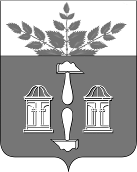 АДМИНИСТРАЦИЯ МУНИЦИПАЛЬНОГО ОБРАЗОВАНИЯ ЩЁКИНСКИЙ РАЙОН ПОСТАНОВЛЕНИЕО признании утратившим силу постановления администрации Щекинского района от 08.05.2015 № 5-760 «Об утверждении общих принципов служебного поведения муниципальных служащих»В соответствии с Федеральным законом от 10.07.2023 № 286-ФЗ                     «О внесении изменений в отдельные законодательные акты Российской Федерации», Федеральным законом от 02.03.2007 № 25-ФЗ                                         «О муниципальной службе в Российской Федерации», Федеральным законом от 25.12.2008 № 273-ФЗ «О противодействии коррупции», на основании Устава муниципального образования Щекинский район администрация Щекинского района ПОСТАНОВЛЯЕТ:1. Признать утратившим силу постановление администрации Щекинского района от 08.05.2015 № 5-760 «Об утверждении общих принципов служебного поведения муниципальных служащих» (далее - постановление).2. Настоящее постановление обнародовать путем размещения на официальном Портале муниципального образования Щекинский район и на информационном стенде администрации Щекинского района по адресу: пл. Ленина, д. 1, г. Щекино, Тульская область.3. Настоящее постановление вступает в силу со дня официального обнародования и распространяется на правоотношения, возникшие                                с 9 июля 2023 года.от№Глава администрации муниципального образования Щёкинский районА.С. Гамбург